DECLARACIÓN DE “OTRAS AYUDAS”El beneficiario/s declara/n:	NO ha obtenido y/o solicitado ninguna otra ayuda a otras Entidades, Organismos u Administraciones Nacionales, Autonómicas o Locales para idéntico objetivo, finalidad y período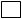 	SI se ha solicitado/obtenido las siguientes ayudas para idéntico, objetivo, finalidad y período de otras Entidades, Organismos u Administraciones Nacionales, Autonómicas o Locales.	La ayuda/s arriba referenciada SI es compatible con la ayuda solicitada a SAMFyC.En                  , a                             de                            de 201_Firmado y, en su caso, selloDATOS DE LA ENTIDAD/PERSONA BENEFICIARIADATOS DE LA ENTIDAD/PERSONA BENEFICIARIADATOS DE LA ENTIDAD/PERSONA BENEFICIARIADATOS DE LA ENTIDAD/PERSONA BENEFICIARIACIFDOMICILIO (CALLE/PLAZA, NÚMERO Y PUERTA)DOMICILIO (CALLE/PLAZA, NÚMERO Y PUERTA)DOMICILIO (CALLE/PLAZA, NÚMERO Y PUERTA)DOMICILIO (CALLE/PLAZA, NÚMERO Y PUERTA)CPLOCALIDADLOCALIDADPROVINCIAPROVINCIATELEFONODATOS DE LA AYUDADATOS DE LA AYUDADATOS DE LA AYUDADATOS DE LA AYUDAREFERENCIAREFERENCIAREFERENCIAANUALIDADANUALIDADDECLARACIÓN RESPONSABLEDECLARACIÓN RESPONSABLEDECLARACIÓN RESPONSABLEDECLARACIÓN RESPONSABLEConvocatoria Organismo que concedeImporte solicitadoImporte concedido